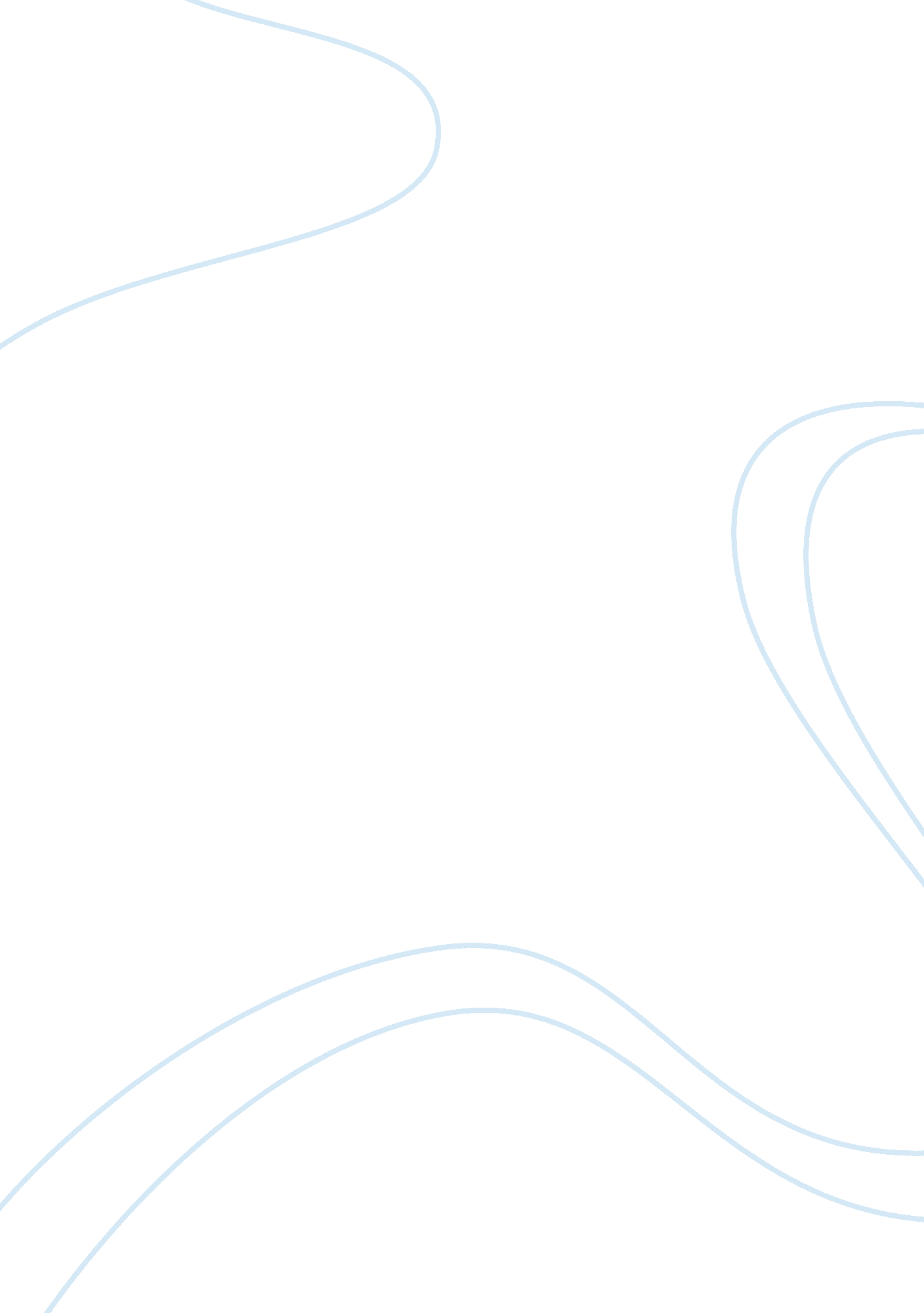 The reasons and effects of climate change environmental sciences essayEnvironment, Ecology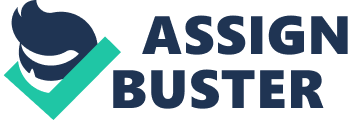 \n[toc title="Table of Contents"]\n \n \t What Is Climate? \n \t What is Climate alteration? \n \t Reason of Clime Alteration \n \t Effects of Clime Alteration \n \t Recommendation \n \t Decision \n \n[/toc]\n \n One of the most define issue of our epoch is planetary clime alteration. It is the biggest menace to the hereafter of life on Earth. Rising mean temperature, high tide degrees, ocean salt and sourness ( pH ) , air current forms and utmost conditions events including drouths, heavy precipitation, heat moving ridges and the strength of tropical cyclones like hurricanes and typhoons are some utmost conditions events as a consequence of clime alteration. So, clime alteration confronts humanity arguably with the most serious challenge that it has of all time faced. The more it is studied it shows that there are some elements of this serious menace. These elements need to be understood to cut down these alterations and do things slower as the concluding result will be 'Catastrophe ' due to these alterations. What Is Climate? Climate is the long term prevalent conditions conditions of an country. The general or mean upwind conditions of a certain part including temperature, rainfall, and air current is called clime. What is Climate alteration? Climate alteration is a long term alteration in the statistical distribution of conditions forms over periods of that scope from decennaries to 1000000s of old ages. The alteration may be in the mean conditions conditions or a alteration in the distribution of conditions events with regard with an norm. These alterations may be limited to a specific part or may happen universe broad. The definition of clime alteration given in the United Nations Framework Convention onClimate Changeis considered best as it is `` A alteration of clime which is attributed straight or indirectly to human activity that alters the planetary composing of planetary ambiance and which is in add-on to natural clime variableness observed over comparable clip periods. '' Any sort of alteration has a direct consequence and clime alteration is no different. It affects human civilisation. But the alterations we talk about are planetary and different. These alterations will convey calamity might stop human civilisation. The American Heritage  New Dictionary of Cultural Literacy, Third Edition Copyright 2005 by Houghton Mifflin Company. Published by Houghton Mifflin Company. All rights reserved. Dictionary. com Unabridged Based on the Random House Dictionary, A© Random House, Inc. 2010. Reason of Clime Alteration Change in planetary clime has some peculiar grounds. The chief ground of planetary clime alteration is addition of Carbon gases in the ambiance. Greenhouse consequence: Certain gases in the ambiance behave like the glass on a green house, letting sunshine to come in, but barricading heat from get awaying. During twenty-four hours earth becomes hot as it absolves heat and at dark clip it releases heat. But some C gases block the heat and Earth can non let go of heat usually. So, our Earth becomes hotter and temperature rises which causes alteration in clime. Addition in emanation of Carbon gases: Carbon gases are heat shriving, such as CO2. Increase of C gases in the ambiance makes earth hotter than normal. So, inordinate emanation of Carbon gases cause rise of temperature in theenvironmentwhich is one of the major ground of clime alteration. Deforestationis one of the major causes of planetary clime alteration. Cutting trees is non good for environment as tree consumes CO2from the environment. Deforestation does non assist to cut down C gases from the environment. Volcanic eruption disposes dozens of C gases in the ambiance which is largely responsible for the addition of planetary temperature. Massive population growing is an indirect cause of clime alteration. Peoples cuts tree, uses fossil fuel and does many other things to carry through their demands. These activities are non good for environment. So the addition in population agencies addition in the rate of clime alteration. Peoples of the Earth are extremely dependent on fossil fuel. As they have really limited resource on alternate energy beginning they largely use fossil fuel as energy beginning. But fossil fuel is a really high beginning of emanation of Carbon gases. Effects of Clime Alteration Climate alteration has terrible consequence on humanity and life on Earth. Day by twenty-four hours our Earth is altering and it 's acquiring a difficult topographic point to populate on. Climate alteration is the ground for assorted natural catastrophes of recent clip. It has made the whole environment system unpredictable. Average temperature rise: As a consequence of clime alteration the mean temperature of the Earth has increased. It has made the environment inconsistent and the Earth 's season circle has collapsed due to this ground. 1990 was the warmest decennary in last 1000 twelvemonth and in this decennary temperature increased about at consecutive graph. High tide: As a consequence of temperature rise ice of south and North Pole will be melted fast and the H2O will eventually make the ocean. So, the sea degree will lift significantly and high tides will go a new job. Coastal civilisations like Sri Lanka, Maldives and Fiji will be destroyed. Rising sea degree will hold sever consequence on states like Bangladesh, Australia, India, Indonesia as most of their land will travel under H2O. Increase in ocean salt and sourness: Scientists have found oceans are able to shrive some of the extra CO2 released by human activity. So the more CO2 in the ambiance means the more in the oceans. This will increase the salt and sourness of sea H2O. Research show that some of the sea H2O 's Salinity and sourness will increase approximately 30 % after the terminal of twenty-first century. Extreme conditions events: Global clime alteration will convey utmost conditions events like 'Super Storm ' . These storms will hold air currents velocity of more than 200 stat mi and will destruct anything at its manner. Global heating will engender many ace storms. Massive tropical cyclone: Climate alteration will increase the denseness of tropical cyclone. These cyclones are monolithic and destructive. Hurricane Katrina is the worst possible illustration of that in recent clip. Economic harm due to Katrina was 81 billion USD and estimated recovery needs more than 200 billion USD. Sometimes tropical cyclone brings high tide and boom storm. International jurisprudence to cut down clime alteration: A political understanding such as the Copenhagen Accord may be considered as a measure frontward if it is taken earnestly by those who want to continue with its executing. The authorization of such understanding will basically depend on whether its executing can be effected through political force per unit area from Governments, civil society. There are two ways the Accord could assist the clime treatments to predate in 2010: It could function as an input to the AWGs. During treatments, the working groups could mention to the papers and the determinations agreed by Heads of State. The Accord could go the karyon of a new international clime policy program to develop clime policy outside the UNFCCC with a limited figure of states back uping it and working under the commissariats of the papers. Withrespectto its contents, the chief elements of the Copenhagen Accord are that: Countries officially commit to the 2 degree mark but it neither translates this figure into GHG emanations ( including a peak twelvemonth ) nor describes process for attempt sharing. By the terminal of January 2010, Appendix I to the Accord will consist of economy-wide marks for 2020 pledged voluntarily by developed states through a bottom up procedure. Developed states can perpetrate to implement separately or jointly quantified emanation lessening marks, to be Measured, Reported and Verified ( MRVed ) based on guidelines bing under the UNFCCC. Following the analysis of Egenhofer and Georgiev ( 2009 ) , the most determined upper bound of the pledges for 2020 submitted before Copenhagen, combined with the executing of the national programs in China and India, would convey the Earth towards a 3. 2A°C addition by 2100 at best. Improvement of actions in developing states will be supported instantly through new and extra, predictable and sufficient beginnings of support. To this terminal the corporate committednes of developed states is nearing US $ 30 billion for the period between 2010-2012, turning to US $ 100 billion a twelvemonth in 2020 with balanced portion between version and extenuation. Thereby, for the first clip promise to a end of reciprocally mobilise is set and could let go of the fiscal dead end giving farther drift to the betterment of C markets. It is normally stated that the Copenhagen Green Climate Fund shall be well-known to back up undertakings, coders, policy and other actions in increasing states related to betterment. A high degree panel will be established to analyze the part of the likely beginnings of net incomes. ATechnologysystem shall be established by the understanding, even though no inside information of this system or thoughts behind the term have been provided. The comparative importance of, every bit good as interaction between, these three paths will merely go clear over the following months, peculiarly in February when it will go evident which Parties have authorized the understanding. On the other manus, even if all of the chief emitters support the chief consequence of COP 15, the Copenhagen understanding, there will still be the demand for extra treatment. There are, for illustration, many more chances for set uping a more sustainable international betterment class, some of which have been identified by the AWG-LCA and the AWG-KP, that are non recognized in the Copenhagen understanding. Low C conveyance systems require an included attack that lessening distances traveled prioritizes low-carbon manners and decreases the carbon-emissions of vehicles. For this ground, engineering is non limited to the energy effectivity of vehicles and bio-fuels but refers to power efficient conveyance systems as a whole, on top of any size from the local to the national. Technology Transfer under the UNFCCC is treated every bit supplying the capableness to invent and use engineerings. It is hence in theory well-matched to the conveyance system position and a engineering mechanism should provide capacity constructing sing all manners of sustainable conveyance. The Copenhagen understanding endorses the significance of C markets as a agency to acquire emanation cut down but it does non propose the creative activity of a sector crediting system. In rule, Parties agree to extra work with the instrument but the hereafter of the Kyoto Protocol is still dubious and the treatments of the AWG-KP in Copenhagen resulted in advancement. The same applies to likely developments of the CDM under the AWG-KP, which could function to do the system more suited for undertakings in the conveyance sector. This would be helpful for conveyance as to day of the month there are few CDM conveyance related undertakings. Several recommendations have been developed for ways in which barriers to the greater engagement of the conveyance sector in the CDM flexible system could be overcome. The biggest portion of historical and modern planetary emanations of nursery gases originated in developed states ; Per capita emanations in developing states are still relatively low ; The portion of planetary emanations arising in developing states will raise to acquire together societal and development necessities. Recommendation International: Require states to information on national schemes in the field of conveyance through their National substructure. Construct up a sector attack for international conveyance. Implement a sector halt working in a Nationally Appropriate Mitigation Action. Provide Parties with ordinance for conveyance NAMA. Develop control for Programmed of Activity ( PoA ) in the conveyance sector. Develop attacks for even transport baselines under the CDM Develop counsel for how both public and private sector conveyance Stakeholders can entremoneyfor accommodation For a more elaborate treatment of conveyance NAMAs see Dalkmann, H. , Sakamoto, K. , Binsted, A. and Avery, K. ( 2009b ) Schemes to convey land conveyance into the clime alteration dialogues. Discussion Paper. Available frompossible conveyance NAMA commissioned by the ADB and IDB. National: put sector emanation lessening end on a national degree Particular conveyance Nationally Appropriate betterment Action must be developed specially in states that have a immense portion of emanations from the conveyance sector, otherwise who are likely to in the coming old ages? Conduct pilot undertakings to demo climate proofing of conveyance systems, largely in metropolis. Submit indexs for farther combination of the conveyance sector into National Adaptation policy. Decision So what 's following? The challenge that climate alteration airs to mankind requires the international society to maintain on pressing frontward. The sum of options, options and bracketed text in bill of exchange AWG papers demonstrates the big sum of negociating work that still needs to be done. It is besides likely that even if an understanding under the UNFCCC could be reached in 2010, there will still be a batch work needed to place the implementing necessities by 2012. In a procedure presently characterized by so much uncertainness, two things are clear - 2009 saw a major addition in the repute of the conveyance sector in the clime alteration argument, and the energy must be maintained to do certain that the nexus between conveyance and clime policy is strengthened in 2010. 